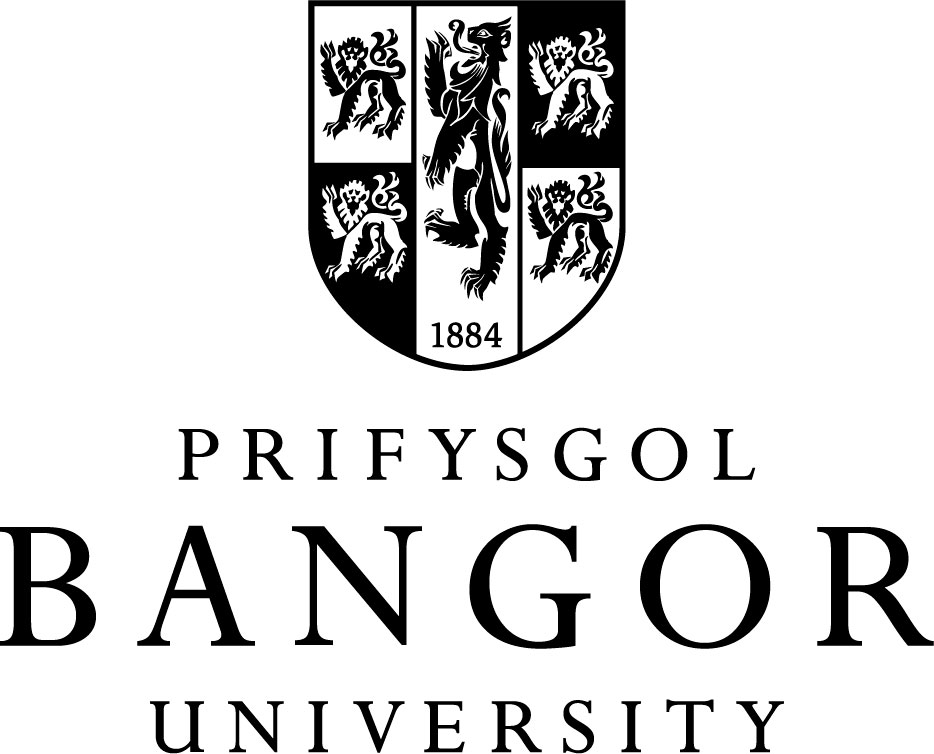 Prifysgol BangorBangor UniversityPapur Ysgoloriaeth Mynediad 2019Entrance Scholarship Paper 2019CERDDORIAETHMUSICHyd yr arholiad: 2 awrDuration: 2 hoursEnw’r ymgeisydd: Candidate’s name: 	Rhif UCAS: UCAS number: 	Enw’r ysgol: Name of school: 	Disgwylir i ymgeiswyr ateb DAU gwestiwn – NAILL AI: Un cwestiwn o Adran A ac un cwestiwn o Adran B 
NEU Dau gwestiwn o Adran B.Candidates are required to answer TWO questions – EITHER:
The question from Section A and one question from Section B 
OR Two questions from Section B.ADRAN A:  CyfansoddiSECTION A:  Composition1.  Cyfansoddwch gân gyfoes/roc/bop/jas ar gyfer cyfuniad diddorol o offerynnau a/neu lais neu leisiau. Gellid cyflwyno’r gwaith ar unai sgôr neu recordiad mp3 neu gyfuniad o’r ddau. Os y defnyddir geiriau yna dylid darparu copi. 1.  Compose a rock/pop/jazz/contemporary song for an interesting combination of instruments and/or voice or voices. The work could be submitted as either a score, an mp3 recording or a combination of the two. If using lyrics, please provide a copy.2.  Cyfansoddwch ddarn byr ar gyfer offeryn unawdol neu unrhyw gyfuniad o offerynnau o’ch dewis sy’n dilyn un o’r arddulliau canlynol: – Argraffiadaeth– Cyfresiaeth (gan nodi y gyfres wreiddiol)– Minimaliaeth2.  Compose a short piece for a solo instrument or a combination of instruments of your own choice, focussing on one of the following styles: – Impressionism– Serialism (noting the original series)– MinimalismADRAN B: GwerthusoSECTION B: AppraisalDewiswch un o’r gweithiau gosod a astudiwyd yn ystod eich Cwrs Cerddoriaeth a thraethwch ar unrhyw un o’r agweddau cerddorol canlynol:StrwythurArddull gyfansoddiOfferyniaethGweadChoose one of the set works studied during your Music Course and discuss any one of the following musical parameters:StructureCompositional style OrchestrationTexture2.  Dewiswch un cyngerdd neu gig cerddorol a fynychwyd gennych yn ddiweddar, ac ysgrifennwch adolygiad manwl o’r digwyddiad. Dylech drafod y cryfderau a’r gwendidau yn eich barn chi, yn ogystal â beth wnaeth eich ysbrydoli chi am y perfformiad. 2.  Choose one music concert or gig that you have recently attended, and write a detailed review of the event.  You should consider the strengths and weaknesses in your opinion, as well as what inspired you about the performance.  